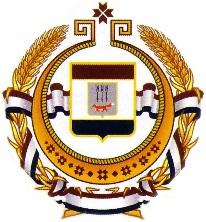 Совет директоровсредних профессиональных образовательных учреждений Республики Мордовия«20» октября 2023 г. 			№ 364Информационное письмоУважаемые коллеги!В соответствии с планом работы Совета директоров СПОУ РМ на 2023 - 2024 уч. просим принять активное участие в проведенииРеспубликанской олимпиады среди обучающихся профессиональных образовательных организаций Республики Мордовия по дисциплине «Финансовая грамотность»Председатель Совета директоровсредних профессиональных образовательных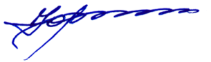 учреждений Республики Мордовия             	Ю.В. Тутуков431030, РМ, Торбеевский район, р.п. Торбеево, ул. Студенческая, 45тел. 8(83456) 2-10-56, 2-14-94Факс 8(83456) 2-10-56, 2-14-94Е-mail: <koll.mol.prom.torb@e-mordovia.ru>